О внесении изменений в постановление администрации сельского поселения Первомайский сельсовет муниципального района Благоварский район Республики Башкортостан от 20 марта 2017 года № 22-1 «Об утверждении Плана мероприятий по противодействию коррупции в сельском поселении Первомайский сельсовет муниципального района Благоварский район Республики Башкортостан на 2017-2018 годы»В связи с принятием Указа Президента Российской Федерации от                             29 июня 2018 года № 378 «О Национальном плане противодействия коррупции на 2018 – 2020 годы», постановляет:Утвердить план мероприятий по противодействию коррупции в сельском поселении Первомайский сельсовет муниципального района Благоварский район Республики Башкортостан на 2019-2020 годы.Обнародовать настоящее постановление на официальном сайте администрации сельского поселения Первомайский сельсовет http://pervomay-blag.ru/.Глава сельского поселенияПервомайский сельсовет                                                      З.Э.Мозговая                                                                                                                    Приложение к постановлению СП Первомайский сельсовет от 1 марта 2019 года № 18/1Планмероприятий по противодействию коррупциив сельском поселении Первомайский сельсовет муниципального района Благоварский район Республики Башкортостан на 2019-2020 годыБАШКОРТОСТАН РЕСПУБЛИКАhЫБЛАГОВАР  РАЙОНЫМУНИЦИПАЛЬ РАЙОНЫНЫҢ ПЕРВОМАЙСКИЙ АУЫЛ СОВЕТЫ                АУЫЛ БИЛӘМӘҺЕ ХАКИМИӘТЕ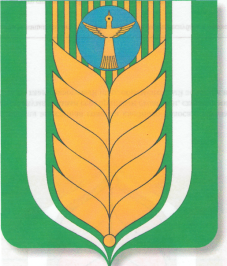 АДМИНИСТРАЦИЯ                     СЕЛЬСКОГО ПОСЕЛЕНИЯ ПЕРВОМАЙСКИЙ СЕЛЬСОВЕТ МУНИЦИПАЛЬНОГО РАЙОНА БЛАГОВАРСКИЙ РАЙОН РЕСПУБЛИКИ БАШКОРТОСТАНКАРАРПОСТАНОВЛЕНИЕ01.03.2019№ 18\101.03.2019Первомайский а.с.Первомайский№п/пСодержание мероприятийИсполнительСрок исполнения1Разработка и принятие нормативных правовых актов в сфере противодействия коррупцииАдминистрацияСП Первомайский сельсоветПо мере необходимости2Проведение антикоррупционной экспертизы нормативных правовых актов и проектов нормативных правовых актов сельского поселения. Обеспечение устранения выявленных коррупциогенных факторовАдминистрацияСП Первомайский сельсоветПостоянно3Обеспечить размещение на официальном сайте Администрации сельского поселения Первомайский сельсовет муниципального района Благоварский район Республики Башкортостан в сети «Интернет» проектов принимаемых нормативных правовых актов и действующих нормативных правовых актов для реализации возможности проведения независимой антикоррупционной экспертизы и мониторинга практики применения.АдминистрацияСП Первомайский сельсоветПостоянно4Представление в Аппарат межведомственного Совета общественной безопасности Республики Башкортостан сведений мониторинга хода реализации в Администрации сельского поселения Первомайский сельсовет муниципального района Благоварский район Республики Башкортостан мероприятий по противодействию коррупции посредством единой системы мониторинга антикоррупционной работы                        (ИС "Мониторинг1')АдминистрацияСП Первомайский сельсоветЕжеквартально 5Проведение анализа поступивших сведений о доходах, расходах, об имуществе и обязательствах имущественного характера муниципальных служащих Администрации сельского поселения Первомайский сельсовет муниципального района Благоварский район Республики Башкортостан  АдминистрацияСП Первомайский сельсоветВ ходе декларационной кампании6Проведение анализа сведений (в части, касающейся профилактики коррупционных правонарушений), представленных кандидатами на должности муниципальной службы в Администрацию сельского поселения Первомайский сельсовет муниципального района Благоварский район Республики БашкортостанАдминистрацияСП Первомайский сельсоветПо мере необходимости7Проведение анализа соблюдения запретов, ограничений и требований, установленных в целях противодействия коррупции, в том числе касающихся получения подарков отдельными категориями лиц, выполнения иной оплачиваемой работы, обязанности уведомлять об обращениях в целях склонения к совершению коррупционных правонарушений. Комиссия Администрации по соблюдению требований к служебному поведению муниципальных служащих и урегулирования конфликта интересовПостоянно8Проведение мероприятий, направленных на обеспечение исполнения требований о заполнении с 1 января 2019 года с использованием специального программного обеспечения «Справки БК», справок о своих доходах, расходах, об имуществе и обязательствах имущественного характера, о доходах, расходах, об имуществе и обязательствах имущественного характера своих супругов и несовершеннолетних детей, всеми лицами, претендующими на замещение должностей или замещающими должности, осуществление полномочий по которым влечет за собой обязанность представлять указанные сведенияАдминистрацияСП Первомайский сельсоветВ ходе декларационной кампании9Проведение повышения квалификации муниципальных служащих, в должностные обязанности которых входит участие в противодействии коррупцииАдминистрацияСП Первомайский сельсоветЕжегодно10Обучение муниципальных служащих, впервые поступивших на муниципальную службу по образовательным программам в области противодействия коррупцииАдминистрацияСП Первомайский сельсоветНе позднее 1 года со дня поступления на службу11Организация проведения обучения муниципальных служащих в должностные обязанности которых входит участие в противодействии коррупции АдминистрацияСП Первомайский сельсоветПо мере необходимости12Проведение проверки представленных кандидатами на должности муниципальной службы в Администрации сельского поселения Первомайский сельсовет муниципального района Благоварский район Республики Башкортостан и подведомственных учреждений лиц сведений о судимости АдминистрацияСП Первомайский сельсоветПостоянно13Обеспечить проведение антикоррупционной работы среди кандидатов на вакантные должности муниципальной службыАдминистрацияСП Первомайский сельсоветПостоянно14Организация проведения оценки коррупционных рисков, возникающих при реализации полномочий, и внесение уточнений в перечень должностей муниципальной службы, замещение которых связано с коррупционными рискамиАдминистрация СП Первомайский сельсоветIII квартал 15Принятие мер, направленных на повышение эффективности контроля за соблюдением лицами, замещающими должности муниципальной службы требований законодательства РФ о противодействии коррупции, касающихся предотвращения и урегулирования конфликта интересов, в том числе за привлечение таких лиц к ответственности в случае их несоблюденияАдминистрацияСП Первомайский сельсоветпостоянно16Принятие мер, направленных на повышение эффективности кадровой работы в части, касающейся ведения личных дел лиц, должности муниципальной службы Республики Башкортостан, путем осуществления актуализации сведений, содержащихся в анкетах, представляемых при назначении на указанные должности об их родственниках и свойственниках в целях выявления возможного конфликта интересовАдминистрацияСП Первомайский сельсоветПри возникновении оснований для актуализации17Обеспечение выполнения требований законодательства о предотвращении и урегулировании конфликта интересов в Администрации сельского поселения Первомайский сельсовет муниципального района Благоварский район Республики Башкортостан Комиссия Администрации по соблюдению требований к служебному поведению муниципальных служащих и урегулирования конфликта интересовПостоянно18Выявление случаев несоблюдения лицами, замещающими муниципальные должности,  запретов, ограничений и требований, установленных в целях противодействия коррупции, в том числе мер по предотвращению и (или) урегулированию конфликта интересов. Обеспечение применения предусмотренных законодательством мер юридической ответственности в каждом случае несоблюдения указанных запретов, ограничений и требований. Освещение информации о фактах нарушений и принятых мерах ответственностиКомиссия Администрации по соблюдению требований к служебному поведению муниципальных служащих и урегулирования конфликта интересовПостоянно19Продолжение организации и обеспечения работы по предупреждению коррупции в подведомственных организацияхАдминистрацияСП Первомайский сельсоветПостоянно20Проведение в подведомственных учреждениях и организациях проверок соблюдения требований статьи 13.3 Федерального закона "О противодействии коррупции", обратив внимание на наличие необходимых правовых актов, содержания планов мероприятий по противодействию коррупции и их реализации, принимаемых мер по выявлению, предотвращению и урегулированию конфликта интересовАдминистрацияСП Первомайский сельсоветIV квартал 21Обеспечение наполнения подразделов, посвященных вопросам противодействия коррупции, в соответствии с требованиями Указа Президента Республики Башкортостан от 29.04.2014 № УП-108АдминистрацияСП Первомайский сельсоветПостоянно22Проведение мониторинга коррупционных проявлений посредством анализа жалоб и обращений граждан и организаций, а также публикаций в СМИ, своевременное их рассмотрение и принятие мер по указанным фактамАдминистрацияСП Первомайский сельсоветПостоянно23Привлекать членов общественных советов к осуществлению контроля за выполнением мероприятий, предусмотренных планом по противодействию коррупции на 2018 годАдминистрацияСП Первомайский сельсоветПостоянно24Оказание информационной поддержки программ, проектов, акций и других инициатив в сфере противодействия коррупции, реализуемых институтами гражданского обществаАдминистрацияСП Первомайский сельсоветПостоянно25Проведение мероприятий, посвященных Международному дню борьбы с коррупциейАдминистрацияСП Первомайский сельсоветДекабрь26Проведение анализа исполнения гражданами, замещавшими должности муниципальной службы в Администрации сельского поселения Первомайский сельсовет муниципального района Благоварский район Республики Башкортостан предусмотренных, предусмотренных статьей 12 Федерального закона «О противодействии коррупции». При выявлении нарушений информирование органов прокуратурыКомиссия Администрации по соблюдению требований к служебному поведению муниципальных служащих и урегулирования конфликта интересовI квартал 27Проведение анализа на предмет аффилированности либо наличия иных коррупционных проявлений между должностными лицами заказчика и участника закупок. Обеспечение проведения аналогичного анализа в подведомственных организацияхАдминистрацияСП Первомайский сельсоветЕжеквартально28Рассмотрение не реже одного раза в квартал вопросов правоприменительной практики по результатам вступивших в законную силу решений судов, арбитражных судов о признании недействительными ненормативных правовых актов, незаконными решений и действий (бездействия) государственных органов Республики Башкортостан, органов местного самоуправления и их должностных лиц в целях выработки и принятия мер по предупреждению и устранению причин выявленных нарушенийКомиссия Администрации по соблюдению требований к служебному поведению муниципальных служащих и урегулирования конфликта интересовНе реже 1 раза в полугодие